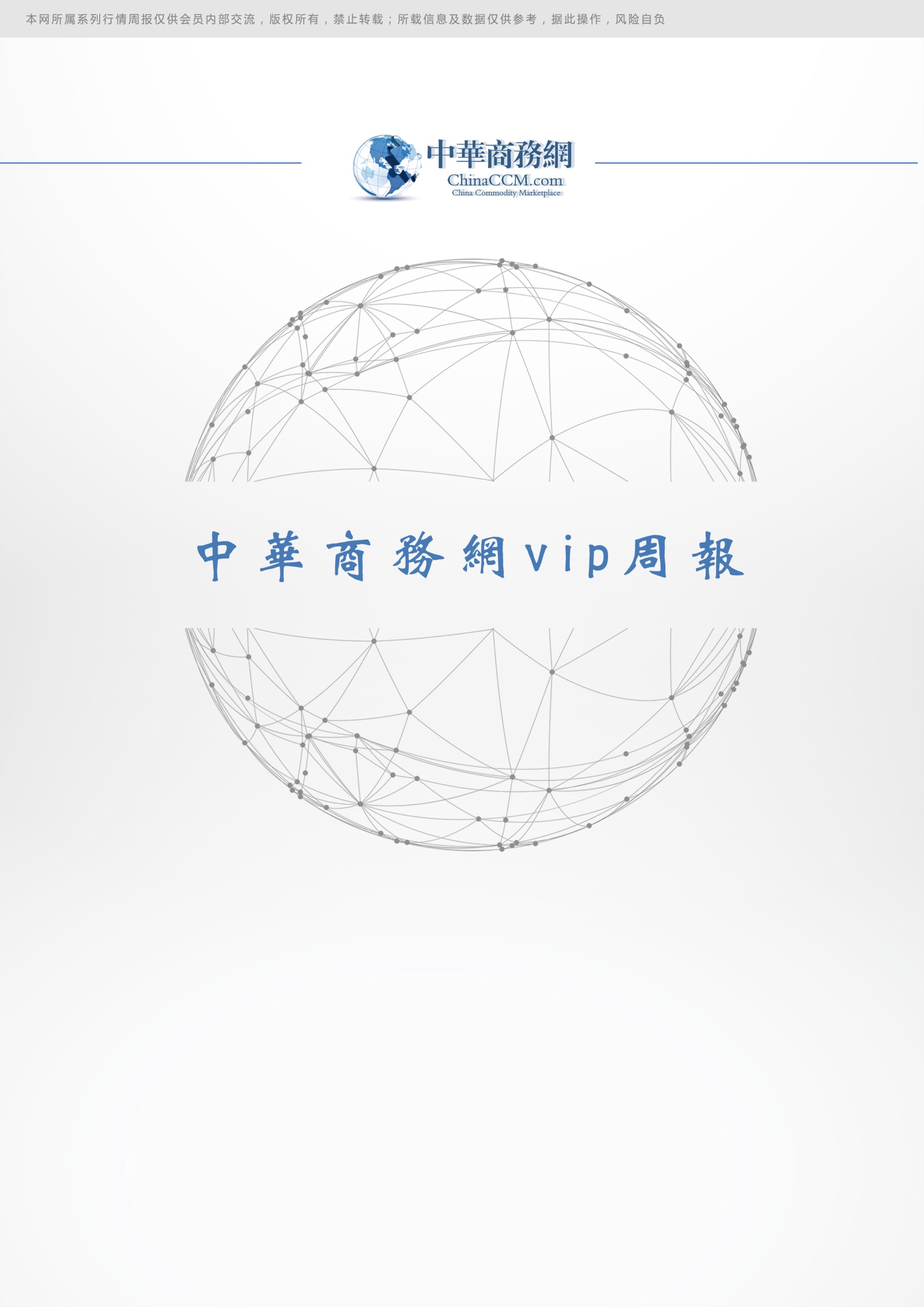 2021.9.23目 录一、 国际原油市场回顾 	31、国际原油收盘价涨跌情况（单位：美元/桶）	32.2021年国际原油价格走势图	42.1近期影响国际原油市场的主要因素	41.美国原油库存情况	42.美国经济形势	53.世界经济形势	104后市预测	152.2国际市场MTBE价格	16三、本周国内市场	163.1 国内炼厂装置运行情况	163.2本周成品油市场行情	183.3 国内汽油价格周报	213.4国内柴油价格周报	253.5 山东地炼汽油出厂价格周报	273.6 山东地炼柴油出厂价格周报	29四、2021年7月份进出口统计数据	314.1 2021年7份全国车用汽油进出口统计数据	314.2 2021年7月份全国柴油出口统计数据	344.3 2021年7月份全国原油进出口统计数据	354.4 2021年7月份航空煤油进出口统计数据	36国际原油市场回顾 国际原油收盘价涨跌情况（单位：美元/桶）2.2021年国际原油价格走势图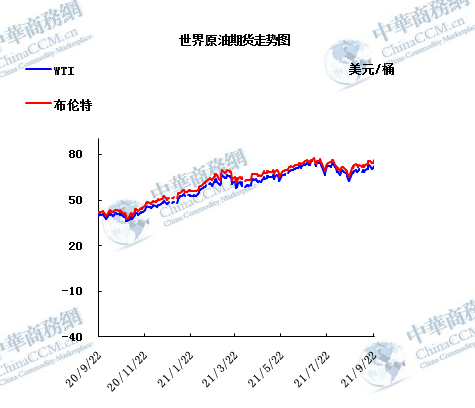 2.1近期影响国际原油市场的主要因素1.美国原油库存情况 本周美国EIA公布的数据显示，截至9月10日当周美国原油及成品油、库欣原油库存全线下降，原油库存降幅大超预期。具体数据显示，截至9月10日当周，美国除却战略储备的商业原油库存减少642.2万桶或1.5%，至4.174亿桶，为2019年9月13日当周以来最低。成品油方面，汽油库存下降185.7万桶，预期下降290万桶，精炼油库存下降168.9万桶，预期下降195万桶。EIA报告：美国原油产品四周平均供应量为2112.6万桶/日，较去年同期增加16.9%。美国石油协会(API)最新公布数据显示，上周美国原油、汽油和馏分油库存均下降。截至9月10日当周，美国商业原油库存减少543.7万桶，预期下降390.3万桶;汽油库存减少276.1万桶，预期下降196.7万桶;馏分油库存减少288.8万桶，预期减少126.7万桶。此前飓风艾达导致许多炼厂和海上石油生产设施停产。2.美国经济形势美联储主席鲍威尔在新闻发布会上称，美联储“可能最早在下次政策会议上宣布缩减购债”，同时不排除等待更长时间再启动的可能性。美联储下次政策会议将于11月2-3日举行。“虽然尚未作出任何决定，但与会者普遍认为，只要经济复苏仍在轨道上，到明年年中左右结束逐步缩减购债的过程，可能是合适的，”鲍威尔说道。鲍威尔表示，美联储距离实现在通胀和就业方面取得“进一步实质性进展”这个目标越来越近。“通胀方面，我们似乎取得了比重大进展更多的进展，获得了实质性的进一步进展。在我和许多其他人看来，测试的这部分已经实现，”他说。就业方面，鲍威尔指出，“我个人的观点是，就业取得进一步实质性进展的目标几乎已经实现。”他认为，并不需要一份超级强劲的就业数据才能让美联储开始收紧宽松政策，对他而言，一份相当不错的就业报告就能让其觉得就业的实质性进展得到了满足。美联储在政策声明中称，如果经济复苏进程大致符合预期，可能很快就会放慢购债步伐。美联储主席鲍威尔在讲话中也确认了这一点，他指出如果经济继续与预期一致，那么最早可以在下次会议后开始Taper计划。鲍威尔进一步指出，开启Taper的两大前提中的通胀目标已经达到甚至略有超过，而在就业方面，许多委员认为已经取得了实质性进展，其它委员认为即使还未达到、也已接近目标。这样看来，Taper的标准实际上是变低了，接下来一份温和修复的就业报告或已足够推进。这也符合我们关于美联储希望尽早开始Taper的判断。Taper节奏方面，鲍威尔称美联储或将在2022年中结束Taper，缩债的节奏可以相对灵活，可以根据经济形势适当地加快或者放慢。3.世界经济形势国际货币基金组织(IMF)预测，随着世界从一场导致290万人死亡的疫情中复苏，中国将在未来几年继续推动全球经济增长。国际货币基金组织周二发布的预测显示，在截至2026年的五年内，中国对全球GDP增长的贡献将超过五分之一。预计同期全球GDP将增长逾28万亿美元至122万亿美元。去年全球GDP下滑2.8万亿美元，是大萧条以来和平时期产出下滑最大的一年。国际货币基金组织预计，美国和印度将是第二大和第三大全球经济增长贡献者，日本和德国将在前五名。国际货币基金组织预测，全球经济今年将增长6%，到2026年放缓至3%。该机构还警告称，在即将到来的经济扩张中，经济增长的分布可能不均衡，发展中经济体的损失预计将更大，复苏速度将更慢。国际货币基金组织在其《世界经济展望》(World Economic Outlook)报告中表示：“受疫情影响，收入不平等可能大幅加剧。”“与疫情前的预测相比，预计将有近9500万人降至极端贫困门槛以下。”中国是2020年唯一实现正增长的主要经济体，中国经济的复苏一直迅速。自去年3月以来，在宽松的金融和财政政策以及弹性出口的支持下，中国在2020年录得2.3%的实际GDP增长。另外，美国是唯一一个国际货币基金组织对2022年国内生产总值的预测实际上高于疫情爆发前的大型经济体。国际货币基金组织首席经济学家Gita Gopinath写道，美国利率上升可能对高杠杆的新兴市场和发展中经济体的复苏构成威胁4后市预测本周美国WTI原油价格在70.29-72.61美元/桶。布伦特原油价格在73.92-76.19美元/桶震荡。周内国际油价震荡上涨。美国EIA原油库存连降七周加剧供应短缺担忧，高盛认为冷冬情景下油价将升至90美元/桶，外盘9月22日欧美原油期货价格涨逾2%。11月WTI：72.23涨1.74;11月布伦特：76.19涨1.83。原油价格周三上涨，纽约原油期货上涨2.5%;之前数据显示美国原油库存降至2018年10月份以来最低水平;根据美国能源信息管理局的报告，美国国内原油库存连续第七周下降，降至约4.14亿桶;与此同时，美国股市上涨;这些利好消息掩盖了美联储暗示可能很快就会开始缩减购债的影响;Price Futures Group Inc.的高级市场分析师Phil Flynn说，市场关注重心回到了供求关系上，市场看起来非常看涨，而且有可能供应不足。随着冬季临近，对供应存在着真正的担忧;高盛表示，如果北半球即将来临的冬季比正常情况更冷，原油价格可能飙升至每桶90美元;11月交割的西德克萨斯中质油期货上涨1.74美元，结算价报每桶72.23美元;11月布伦特原油上涨1.83美元至每桶76.19美元，为7月30日以来最高。预测下周WTI油价将触及69-73美元/桶，布油在之后几个月触及72-77美元/桶。2.2国际市场MTBE价格 三、本周国内市场3.1 国内炼厂装置运行情况（1）国内主营炼厂装置检修情况国内地方炼厂装置检修情况3.2本周成品油市场行情本周(9月17日-9月23日)，山东地区汽柴价格多窄幅波动为主，场内价格高挂，贸易商接受程度不高，按需进购。具体分析：中秋节前，业者补货后陆续退市，市场交投气氛不温不火。节后归来，山东地炼在过节期间价格接连下滑影响，主营单位则稳中观望为主。因国庆假期即将来临，汽柴刚需受到一定支撑，市场跌价不易，但另一方面，因上游业者基本都已补货结束，加之前期价格均已涨至高位，步入月下旬，主营销售压力加大，为了促进出货，部分单位实际成交优惠有所扩大。本周(9月17日-9月23日)，华中地区汽柴油价格小幅上行为主，区间调整为辅。具体来看：周内前期，国内成品油零售价格上调预期兑现，中秋佳节带动下，部分业者补仓需求犹存，下游补货需求呈刚需状态，华中地区内汽油价格略有上调，因地炼受到环保税务检查影响调降负荷，区内柴油资源紧张现象仍存，对柴油价格带来支撑。周内后期，新一轮成品油零售价格调整指向不明，消息面缺乏支撑，前期区内油价均已涨至高位，且上游业者基本都已补货结束，柴油资源供应充足，业者抵触情绪渐起，主营压价出货，区内油价小幅回落。本周(9月17日-9月23日)，华东主营汽柴油价格小幅回落。周内，美国商业原油库存连续七周下降且跌至2018年10月以来的最低点，叠加美股上行，国际油价上行。但近日华东地区主营单位多稳价观市，部分单位存降价促销策略。周内国际油价上行，但区内业者对当前高价存抵触情绪，刚需采购为主，市场成交平淡。且进入月下旬，部分主营单位存降价追量策略，汽柴油价格推涨乏力。本周(9月17日-9月23日)，华南地区主营油价小幅上涨，下游市场消化涨幅较好，操作情绪理性，市场购销氛围淡稳，区内汽柴油价格上涨势头较足，海油汽柴油价格出现涨跌互现。具体分析，本周广东地区各主营单位汽柴油价格上涨50-150元/吨;福建地区主营汽柴油价格上涨50-100元/吨;海南地区主营汽柴价格维持稳定。国内成品油零售价格出现上调，且随着中秋佳节的到来，私家车出行率处于相对高位，下游市场心态较好，市场看涨情绪充足，补货需求呈现刚需状态，加之北方地区秋收秋种全面启动，农业用油增加，汽柴油需求面支撑较足。本周(9月17日-9月23日)，华北地区内汽柴油价格较上周宽幅上涨，具体来看，本周国内成品油限价上调落实，消息面利好指引。周内前期，临近“中秋”假期，市民出行意愿强烈，支撑汽柴油需求，但由于山东地炼厂家进行环保检查，柴油调配受阻，致柴油库存紧张，市场紧张氛围不减，因此业者集中补货，市场交投氛围较好，主营推价出货，价格宽幅上涨。周内后期，由于节前涨价使汽柴油价格处于高位，随着“中秋假期”结束，下游节前囤货储备基本到位，刚需采买，市场观望氛围浓，交投气氛清淡，主营挺价意愿强，伴随小幅回落。步入月内后期，主营销售部门销售压力提升，但节前出货尚可，月度任务完成较好，主营多推价保利出售，部分单位限量出售，实际成交优惠可谈。本周(9月17日-9月23日)，西北区域主营油价上涨为主。周前期，主营单位汽油批发价大致持稳，柴油批发价纷纷上调，原油变化率正值拉宽，中下游业者多集中补货，主营单位出货较好。周中期，国内成品油零售价格上调兑现，消息面利好市场，双节带动下，汽柴油价格涨至高位，中下游业者观望气氛变浓。周末期，受零售限价上调落地影响，主营单位汽柴油批发价格稳中有涨，加之假期内，私家车出行频率以及出行半径增加，汽油终端需求有所支撑，秋收秋种启动，农业用油增加，大型户外工程、工矿企业等开工提升，柴油刚性需求，中下游业者按需采购，主营单位成品油直批出货均较一般。本周(9月17日-9月23日)，零售价窗口上调兑现，西南地区内汽柴油价格整体上涨。柴油方面，随着降雨天气减少，厂矿及基建等户外作业开工率上升，柴油价格大幅上涨，价格居于高位。汽油方面，传统佳节“中秋”到来，走亲访友出行半径增加，汽油需求得到一定支撑，下游补货需求呈现刚需状态。具体来看，周期前，柴油部分地区限量销售，主营价格不定时上涨，汽油价格也随柴油价格有一定上涨，业者积极性有所下滑。周期中，柴油价格依然处于高位，柴油资源紧张现象仍存。主营单位出货情况欠佳，挺价意愿增强，中下游业者回归观望态势。周期后，佳节过后，部分主营稳价销售，观察市场情况，区内主营成交优惠政策灵活，终端按需购买，市场成交一般。后市预测，国际油价走势震荡，当前需求面对市场影响较大。因中下游前期备货基本到位，再加上当前汽柴油价格已涨至高位，贸易商入市操作谨慎，主营单位以及地炼出货逐步转淡，价格下行压力增加。但考虑到双节带动下，短期内市场需求对后市走势仍有支撑，预计下周山东地区汽柴行情窄幅整理为主。3.3 国内汽油价格周报单位：元/吨3.4国内柴油价格周报单位：元/吨3.5 山东地炼汽油出厂价格周报单位：元/吨3.6 山东地炼柴油出厂价格周报单位：元/吨四、2021年7月份进出口统计数据4.1 2021年7份全国车用汽油和航空汽油出口统计数据单位：吨，美元4.2 2021年7月份全国柴油出口统计数据单位：吨，美元4.3 2021年7月份全国原油进出口统计数据单位：吨，美元4.4 2021年7月份航空煤油进出口统计数据单位：吨，美元日期纽交所伦交所影响因素2021/9/1672.6175.67美国受到飓风破坏的油气和炼油生产逐渐恢复，预计10月份美国页岩油产量增加，交易商回吐涨幅，国际油价涨势减弱。2021/9/1771.9775.34遭受飓风艾达破坏的墨西哥湾油气生产缓慢恢复，美国在线石油钻井平台连续2周增加，国际油价从七周高点适度回跌。2021/9/2070.2973.92美元指数创三周以来新高，全球股市下跌，市场对亚洲国家原油需求的担忧情绪增强，国际油价继续下跌。2021/9/2170.5674.36美国墨西哥湾油气生产恢复缓慢，分析师普遍估计上周美国原油库存继续下降，国际油价小幅上涨，美元汇率走软和替代性燃料成本上升，原油期货市场也受到支撑。2021/9/2272.2376.19尽管美国汽油库存意外增加，但原油库存连续第七周下降，国际油价大幅度上涨；美元汇率下跌也支撑以美元计价的欧美原油期货市场。日期 新加坡(美元/吨) 纽约 (美分/加仑) 鹿特丹(美元/吨)9月22日739.00 208.89 783.50 9月21日736.00 207.02 771.75 9月20日727.50 208.05 787.00 9月17日735.00 213.66 799.75 9月16日745.00 214.55 801.00 中石化旗下炼厂检修计划中石化旗下炼厂检修计划中石化旗下炼厂检修计划中石化旗下炼厂检修计划中石化旗下炼厂检修计划中石化旗下炼厂检修计划中石化旗下炼厂检修计划炼厂名称所在地加工能力检修装置检修产能（单位：万吨）起始时间结束时间济南炼化山东800全厂检修8002021/2/192021/4/15金陵石化江苏18002#常减压3002021/3/202021/4/22燕山石化北京13504#常减压10002020/3/292021/5/14长岭石化湖南1150全厂检修11502021/2/202021/4/30塔河石化新疆500常减压3502021/32021/4上海石化上海1600全厂检修16002021/4/142021/6/18九江石化江西1000全厂检修10002021/4/82021/5/15沧州炼厂河北350全厂检修3502021/5/102021/7/10扬子石化江苏1450焦化装置/2021/42021/7/1茂名石化广东20005#常减压10002021/6/12021/7/20石家庄炼厂河北1000全厂检修10002021/8/282021/10/28齐鲁石化山东13003#常减压4002021/8/82021/9/11胜利油田山东300全厂检修3002021/9/152021/10月底海南炼化海南950全厂检修9502021/112021/12中石油旗下炼厂检修计划中石油旗下炼厂检修计划中石油旗下炼厂检修计划中石油旗下炼厂检修计划中石油旗下炼厂检修计划中石油旗下炼厂检修计划中石油旗下炼厂检修计划炼厂名称所在地加工能力检修装置检修产能（单位：万吨）起始时间结束时间云南石化云南1300全厂检修13002020/12/52021/1/24抚顺石化辽宁1150全厂检修11502021/4/102021/5月底吉林石化吉林1000全厂检修10002021/62021/7/20大港石化天津500全厂检修5002021/4/122021/6/7格尔木炼厂青海150全厂检修1502021/7/152021/8/29中海油旗下炼厂检修计划中海油旗下炼厂检修计划中海油旗下炼厂检修计划中海油旗下炼厂检修计划中海油旗下炼厂检修计划中海油旗下炼厂检修计划中海油旗下炼厂检修计划炼厂名称所在地加工能力检修装置检修产能（单位：万吨）起始时间结束时间东方石化海南200全厂检修2002021/3/42021/4/20惠州炼化广东2200二期10002021/3/42021/4月中旬宁波大榭浙江800全厂检修8002021/42021/5/15地方炼厂装置检修计划表(单位：万吨)地方炼厂装置检修计划表(单位：万吨)地方炼厂装置检修计划表(单位：万吨)地方炼厂装置检修计划表(单位：万吨)地方炼厂装置检修计划表(单位：万吨)地方炼厂装置检修计划表(单位：万吨)地方炼厂装置检修计划表(单位：万吨)区域省市炼厂名称检修装置产能起始时间结束时间东营齐成石化重整120新建2021/8/23山东东营齐成石化蜡油加裂160新建2021/8/23山东东营联合石化全厂5902021/7/152021/9月初山东东营垦利石化全厂4002021/9/10待定山东东营海科瑞林全厂2302021/7/152021/9/15山东潍坊山东海化全厂2402021/6/292021/8/17山东淄博方宇石化全厂5202021/7/182021/8/16山东临沂清沂山石化全厂3502021/7/18待定山东德州恒源石化全厂3502021/6/18准备拆除西南重庆龙海石化全厂检修1502021/7月底2021/9东北辽宁辽宁缘泰常减压装置3002021/2/22待定东北辽宁盘锦浩业催化1402021/32021/5东北辽宁大连锦源全厂检修2002021/5/62021/6/8东北黑龙江大庆中蓝全厂检修2202021/7/252021/9/10东北辽宁辽宁华锦全厂检修6002021/7/152021/9/1西北宁夏宝利新能源全厂检修802021/8/52021/8/25西北宁夏宁鲁石化全厂检修602021/8/18待定华东江苏新海石化全厂检修3002021/3/252021/5/14华北河北河北鑫海全厂检修6002021/7/52021/8/15地区城市企业性质产品名称型号价格类型涨跌2021/9/232021/9/16华北青岛市中石化汽油国VI 89#批发价9080007910西北西安市中石化汽油国VI 92#批发价5077007650东北吉林市吉林中油汽油92#批发价080008000华北吉林市中石化汽油国Ⅵ 95#批发价15788938736东北吉林市吉林中油汽油95#批发价088938893东北大连市中石化汽油国VI 92#批发价078007800东北大连市中石油汽油国VI 92#批发价084008400东北大连市中石化汽油国Ⅵ 95#批发价082008200东北大连市中石油汽油国Ⅵ 95#批发价087008700华南东莞市中石化汽油国VI 92#批发价5084508400华南东莞市中石油汽油国VI 92#批发价080008000华南东莞市中石化汽油国Ⅵ 95#批发价5087508700华南东莞市中石油汽油国Ⅵ 95#批发价082508250华南厦门市中石化汽油国VI 92#批发价080008000华南厦门市中石油汽油国VI 92#批发价079007900华南广州市中海油汽油国VI 92#批发价-8081508230华南广州市中石化汽油国VI 92#批发价5084508400华南广州市中石油汽油国VI 92#批发价080008000华南广州市中石化汽油国Ⅵ 95#批发价5087508700华南广州市中石油汽油国Ⅵ 95#批发价082508250华南惠州市中海油汽油92#批发价-5080508100华南惠州市中石化汽油国VI 92#批发价5084508400华南惠州市中石油汽油国VI 92#批发价080008000华南惠州市中石化汽油国Ⅵ 95#批发价5087508700华南惠州市中石油汽油国Ⅵ 95#批发价082508250华南泉州市中石化汽油国VI 92#批发价080008000华南泉州市中石油汽油国VI 92#批发价079007900华南泉州市中石化汽油国Ⅵ 95#批发价082008200华南泉州市中石油汽油国Ⅵ 95#批发价081008100华南海口市中石化汽油国VI 92#批发价081508150华南海口市中石化汽油国Ⅵ 95#批发价083508350华南福州市中石化汽油国VI 92#批发价080008000华南福州市中石油汽油国VI 92#批发价079007900华南福州市中石化汽油国Ⅵ 95#批发价082008200华南福州市中石油汽油国Ⅵ 95#批发价081008100华南粤东中石化汽油国VI 92#批发价5084508400华南粤东中石油汽油国VI 92#批发价079007900华南粤东中石化汽油国Ⅵ 95#批发价5087508700华南粤东中石油汽油国Ⅵ 95#批发价081508150华南茂名市中石化汽油国VI 92#批发价5084508400华南茂名市中石油汽油国VI 92#批发价080008000华南茂名市中石化汽油国Ⅵ 95#批发价5087508700华南茂名市中石油汽油国Ⅵ 95#批发价082508250华北临汾市中石化汽油国VI 92#批发价-2079157935华北临汾市中石油汽油国VI 92#批发价-2079307950华北临汾市中石化汽油国Ⅵ 95#批发价-2081158135华北临汾市中石油汽油国Ⅵ 95#批发价-3185098540华北任丘市中石油汽油国VI E92#批发价077957795华北北京市中石化汽油京VI 92#批发价-5080008050华北北京市中石油汽油京VI 92#批发价-5079508000华北北京市中石化汽油京VI 95#批发价-5081508200华北北京市中石油汽油京VI 95#批发价-5083508400华北唐山市中海油汽油国VI 92#批发价078007800华北唐山市中石化汽油国VI 92#批发价-5080508100华北唐山市中石化汽油国Ⅵ 95#批发价-5082508300华北唐山市中石油汽油国Ⅵ 95#批发价079957995华北天津市中石化汽油国VI 92#批发价-15079508100华北天津市中石油汽油国VI 92#批发价-10077807880华北天津市中石化汽油国Ⅵ 95#批发价-15082508400华北天津市中石油汽油国Ⅵ 95#批发价-10079808080华北太原市中石化汽油国VI 92#批发价-10079508050华北太原市中石油汽油国VI 92#批发价-2079307950华北太原市中石化汽油国Ⅵ 95#批发价-10082008300华北太原市中石油汽油国Ⅵ 95#批发价-3185098540华北开封市中石化汽油国VI 92#批发价-42079808400华北石家庄市中石化汽油国VI 92#批发价-5080708120华北石家庄市中石油汽油国VI 92#批发价077957795华北郑州市中石化汽油国VI 92#批发价-35080508400华东上海市中石化汽油国VI 92#批发价-10078507950华东上海市中石油汽油国VI 92#批发价077507750华东上海市中石化汽油国VI 95#批发价-10081508250华东上海市中石化汽油国Ⅵ 95#批发价-10081508250华东上海市中石油汽油国VI 95#批发价079507950华东上海市中石油汽油国Ⅵ 95#批发价079507950华东南京市中海油汽油国VI 92#批发价-5077507800华东南京市中石化汽油国VI 92#批发价5078507800华东南京市中石油汽油国VI 92#批发价-15078508000华东南京市中石化汽油国Ⅵ 95#批发价5081008050华东南京市中石油汽油国Ⅵ 95#批发价-15080508200华东南通市中石化汽油国VI 92#批发价5078507800华东南通市中石油汽油国VI 92#批发价-15078508000华东宁波市中石化汽油国VI 92#批发价080508050华东宁波市中石油汽油国VI 92#批发价079507950华东宁波市中石化汽油国Ⅵ 95#批发价082508250华东宁波市中石油汽油国Ⅵ 95#批发价081508150华东徐州市中石化汽油国VI E92#批发价5078507800华东徐州市中石油汽油国VI 92#批发价-15078508000华东徐州市中石化汽油国Ⅵ 95#批发价5081008050华东徐州市中石油汽油国Ⅵ 95#批发价-15080508200华东无锡市中石油汽油国VI 92#批发价-15078508000华东无锡市中石油汽油国Ⅵ 95#批发价-15080508200华北日照市中石化汽油国VI 92#批发价-13078808010华北日照市中石油汽油国VI 92#批发价15080007850华北日照市中石化汽油国Ⅵ 95#批发价-13080808210华北日照市中石油汽油国Ⅵ 95#批发价083508350华东杭州市中石化汽油国VI 92#批发价080508050华东杭州市中石油汽油国VI 92#批发价079507950华东杭州市中石化汽油国Ⅵ 95#批发价082508250华东杭州市中石油汽油国Ⅵ 95#批发价081508150华东江阴市中石化汽油国VI 92#批发价5078507800华东江阴市中石油汽油国VI 92#批发价-15078508000华东江阴市中石化汽油国Ⅵ 95#批发价5081008050华东江阴市中石油汽油国Ⅵ 95#批发价-15080508200华东温州市中石化汽油国VI 92#批发价081008100华东温州市中石油汽油国VI 92#批发价079507950华东温州市中石油汽油国Ⅵ 95#批发价081508150华北烟台市中石化汽油国VI 92#批发价-13078808010华北烟台市中石油汽油国VI 92#批发价15080007850华北烟台市中石化汽油国Ⅵ 95#批发价-13080808210华北烟台市中石油汽油国Ⅵ 95#批发价083508350华东盐城市中石化汽油国VI E92#批发价5078507800华东盐城市中石油汽油国VI E92#批发价-15078508000华东连云港市中石化汽油国VI 92#批发价5078507800华东连云港市中石油汽油国VI 92#批发价-15078508000华北青岛市中石化汽油国VI 92#批发价-13078808010西南南宁市中石化汽油国VI 92#批发价20081507950西南南宁市中石油汽油国VI 92#批发价10080507950西南成都市中石化汽油国VI 92#批发价5079007850西南成都市中石油汽油国VI 92#批发价079007900西南昆明市中石化汽油国VI 92#批发价-22080808300西南昆明市中石油汽油国VI 92#批发价-20081008300西南贵阳市中石化汽油国VI 92#批发价-5080508100西南贵阳市中石油汽油国VI 92#批发价-10080008100西南重庆市中石化汽油国VI 92#批发价077507750西南重庆市中石油汽油国VI 92#批发价5078007750华中九江市中石油汽油国VI 92#批发价078507850华中南昌市中石化汽油国VI 92#批发价078507850华中南昌市中石油汽油国VI 92#批发价078507850华中南昌市中石化汽油国Ⅵ 95#批发价081008100华中南昌市中石油汽油国Ⅵ 95#批发价080508050华中合肥市中石化汽油国VI 92#批发价081508150华中合肥市中石油汽油国VI 92#批发价079507950华中武汉市中石化汽油国VI 92#批发价-10079008000华中武汉市中石油汽油国VI 92#批发价-15079008050华中长沙市中石化汽油国VI 92#批发价-10080008100华中长沙市中石油汽油国VI 92#批发价-15078007950华中长沙市中石化汽油国Ⅵ 95#批发价-10082508350华中长沙市中石油汽油国Ⅵ 95#批发价-15080008150地区城市企业性质产品名称型号价格类型涨跌2021/9/232021/9/16西北西安市中石化柴油国VI 0#批发价10068006700西北西安市中石油柴油国VI 0#批发价10068006700西北银川市中石化柴油国VI 0#批发价071007100西北银川市中石油柴油国VI 0#批发价070007000东北吉林市中石化柴油国VI 0#批发价10068006700东北吉林市吉林中油柴油国VI 0#批发价10068006700东北大连市中石化柴油国VI 0#批发价10067006600东北大连市中石油柴油国VI 0#批发价25071006850华南东莞市中石化柴油国VI 0#批发价5073507300华南东莞市中石油柴油国VI 0#批发价070007000华南厦门市中石化柴油国VI 0#批发价069506950华南厦门市中石油柴油国VI 0#批发价069006900华南广州市中海油柴油国VI 0#批发价-8068506930华南广州市中石化柴油国VI 0#批发价5073507300华南广州市中石油柴油国VI 0#批发价070007000华南惠州市中海油柴油国VI 0#批发价-5069006950华南惠州市中石化柴油国VI 0#批发价10073507250华南惠州市中石油柴油国VI 0#批发价070007000华南海口市中石化柴油国VI 0#批发价073007300华南海口市中石油柴油国VI 0#批发价072507250华南福州市中石化柴油国VI 0#批发价069506950华南福州市中石油柴油国VI 0#批发价069006900华南茂名市中石化柴油国VI 0#批发价5073507300华南茂名市中石油柴油国VI 0#批发价070007000华北任丘市中石化柴油国VI 0#批发价-15071507300华北任丘市中石油柴油国VI 0#批发价-6569306995华北北京市中石化柴油国VI 0#批发价-6570507115华北北京市中石油柴油国VI 0#批发价-6570007065华北唐山市中海油柴油国VI 0#批发价-10069007000华北唐山市中石化柴油国VI 0#批发价-13071507280华北唐山市中石油柴油国VI 0#批发价-6569306995华北商丘市中石化柴油国VI 0#批发价-12069807100华北商丘市中石油柴油国VI 0#批发价-23069307160华北天津市中海油柴油国VI 0#批发价-8068206900华北天津市中石化柴油国VI 0#批发价-10070007100华北天津市中石油柴油国VI 0#批发价-5068006850华北太原市中石化柴油国VI 0#批发价068506850华北太原市中石油柴油国VI 0#批发价1869516933华北开封市中石化柴油国VI 0#批发价-18069807160华北开封市中石油柴油国VI 0#批发价-23069307160华北石家庄市中石化柴油国VI 0#批发价-15071507300华北石家庄市中石油柴油国VI 0#批发价-6569306995华北郑州市中石化柴油国VI 0#批发价-12069807100华北郑州市中石油柴油国VI 0#批发价-23069307160华东上海市中海油柴油国VI 0#批发价068006800华东上海市中石化柴油沪Ⅳ0#批发价-5068506900华东上海市中石油柴油沪Ⅳ0#批发价068006800华东南京市中石化柴油国VI 0#批发价068506850华东南京市中石油柴油国VI 0#批发价-20068007000华东南通市中石化柴油国VI 0#批发价068506850华东南通市中石油柴油国VI 0#批发价-20068007000华东宁波市中石化柴油国VI 0#批发价069506950华东宁波市中石油柴油国VI 0#批发价069506950华东徐州市中石化柴油国VI 0#批发价068506850华东徐州市中石油柴油国VI 0#批发价-20068007000华东无锡市中石化柴油国VI 0#批发价068506850华东无锡市中石油柴油国VI 0#批发价-20068007000华北日照市中石化柴油国VI 0#批发价-13067806910华北日照市中石油柴油国VI 0#批发价15069506800华东杭州市中石化柴油国VI 0#批发价069506950华东杭州市中石油柴油国VI 0#批发价069506950华东江阴市中石化柴油国VI 0#批发价068506850华东江阴市中石油柴油国VI 0#批发价-20068007000华东温州市中石化柴油国VI 0#批发价070007000华东温州市中石油柴油国VI 0#批发价069506950华北烟台市中石化柴油国VI 0#批发价-13067806910华北烟台市中石油柴油国VI 0#批发价15069506800华东盐城市中石化柴油国VI 0#批发价068506850华东盐城市中石油柴油国VI 0#批发价-20068007000华东连云港市中石化柴油国VI 0#批发价068506850华东连云港市中石油柴油国VI 0#批发价-20068007000华北青岛市中石化柴油国VI 0#批发价-13067806910华北青岛市中石油柴油国VI 0#批发价15069506800西南南宁市中石化柴油国VI 0#批发价10070006900西南南宁市中石油柴油国VI 0#批发价10070006900西南成都市中石化柴油国VI 0#批发价5069506900西南成都市中石油柴油国VI 0#批发价5069506900西南昆明市中石化柴油国VI 0#批发价-2069807000西南昆明市中石油柴油国VI 0#批发价-5069507000西南贵阳市中石化柴油国VI 0#批发价5070507000西南贵阳市中石油柴油国VI 0#批发价5070006950西南重庆市中石化柴油国VI 0#批发价15070506900西南重庆市中石油柴油国VI 0#批发价53075307000华中九江市中石化柴油国VI 0#批发价069506950华中九江市中石油柴油国VI 0#批发价-10068006900华中南昌市中石化柴油国VI 0#批发价069506950华中南昌市中石油柴油国VI 0#批发价-10068006900华中合肥市中石化柴油国VI 0#批发价-10069507050华中合肥市中石油柴油国VI 0#批发价069506950华中武汉市中石化柴油国VI 0#批发价-10069007000华中武汉市中石油柴油国VI 0#批发价-5069006950华中长沙市中石化柴油国VI 0#批发价071007100华中长沙市中石油柴油国VI 0#批发价-15068006950省份产品名称生产厂家型号价格类型涨跌2021/9/232021/9/16山东汽油亚通石化国Ⅵ 95#出厂价000山东汽油万通化工国VI 92#出厂价-34075907930山东汽油万通化工国Ⅵ 95#出厂价-39076908080山东汽油东方华龙国VI 92#出厂价-24077407980山东汽油东方华龙国Ⅵ 95#出厂价-24078408080山东汽油东明石化国VI 92#出厂价-25078508100山东汽油东明石化国Ⅵ 95#出厂价-25079908240山东汽油东明石化国VI 98#出厂价-25081708420山东汽油华联石化国VI 92#出厂价-27077938063山东汽油华联石化国Ⅵ 95#出厂价-27079038173山东汽油华联石化国VI 98#出厂价-27081238393山东汽油中海石油东营石化国VI 92#出厂价-23077307960山东汽油中海石油东营石化国Ⅵ 95#出厂价-23078458075山东汽油亚通石化国VI 92#出厂价000山东汽油京博石化京VI 92#出厂价-31578938208山东汽油京博石化国VI 92#出厂价-31678228138山东汽油京博石化京VI 95#出厂价-30680578363山东汽油京博石化国VIB 95#出厂价-31379758288山东汽油京博石化国VIB 98#出厂价-31881328450山东汽油利津石化国VI 92#出厂价-30076807980山东汽油利津石化国Ⅵ 95#出厂价-30078308130山东汽油利津石化国VI 89#出厂价-45075307980山东汽油利津石化国VI 98#出厂价-30080308330山东汽油华星石化国VI 92#出厂价-30077008000山东汽油垦利石化国VI 92#出厂价-15077507900山东汽油万达天弘国VI 92#出厂价-18078508030山东汽油万达天弘国Ⅵ 95#出厂价-18079608140山东汽油寿光联盟国VI 92#出厂价-10077807880山东汽油寿光联盟国Ⅵ 95#出厂价-10079308030山东汽油寿光鲁清国VI 92#出厂价-20076007800山东汽油寿光鲁清国Ⅵ 95#出厂价-25077007950山东汽油富宇化工国VI 92#出厂价-25076507900山东汽油富宇化工国Ⅵ 95#出厂价-25077508000山东汽油富宇化工国VI 89#出厂价-35075507900山东汽油海科化工国VI 92#出厂价-27077558025山东汽油山东海科国Ⅵ 95#出厂价-27079058175山东汽油海科化工国Ⅵ 95#出厂价-27079058175山东汽油山东海科国VI 98#出厂价-27081058375山东汽油海科化工国VI 98#出厂价-27081058375山东汽油弘润石化国VI 92#出厂价-25078008050山东汽油弘润石化国Ⅵ 95#出厂价-25080008250山东汽油潍坊弘润国Ⅵ 95#出厂价-25080008250山东汽油恒源石化国VI 92#出厂价000山东汽油恒源石化高标国VI 92#出厂价000山东汽油恒源石化国Ⅵ 95#出厂价000山东汽油昌邑石化国VI 92#出厂价-25077007950山东汽油昌邑石化国Ⅵ 95#出厂价-25077508000山东汽油广饶正和国VI 92#出厂价-25077007950山东汽油广饶正和国Ⅵ 95#出厂价-25077508000山东汽油永鑫化工国VI 92#出厂价-30078408140山东汽油永鑫化工国Ⅵ 95#出厂价-50080108510山东汽油汇丰石化国VI 92#出厂价-23078108040山东汽油汇丰石化国Ⅵ 95#出厂价-23079208150山东汽油汇丰石化国VI 101#出厂价000山东汽油汇丰石化国VI 98#出厂价000山东汽油海科瑞林国VI 92#出厂价-30077358035山东汽油海科瑞林国Ⅵ 95#出厂价-30078858185山东汽油海科瑞林国VI 98#出厂价-30080858385山东汽油海科瑞林国VI 101#出厂价-30085858885山东汽油神驰化工国VI 92#出厂价-19076507840山东汽油神驰化工国Ⅵ 95#出厂价-19077307920山东汽油联合石化国VI 92#出厂价-27077438013山东汽油联合石化国Ⅵ 95#出厂价-27078538123山东汽油金诚石化国VI 92#出厂价-33075007830山东汽油金诚石化国Ⅵ 95#出厂价-33075807910陕西汽油榆林炼厂公路国VI 92#出厂价5077007650陕西汽油榆林炼厂公路国Ⅵ 95#出厂价5079007850陕西汽油永坪炼厂公路国VI 92#出厂价5077007650陕西汽油延安炼厂公路国VI 92#出厂价5077007650陕西汽油延安炼厂公路国Ⅵ 95#出厂价5079007850陕西汽油西安临潼公路国VI 92#出厂价5077007650陕西汽油西安临潼铁路国Ⅵ 95#汽车运输5079007850浙江汽油金澳科技国VI 92#出厂价-26078608120浙江汽油金澳科技国Ⅵ 95#出厂价-26080608320省份产品名称生产厂家型号价格类型涨跌2021/9/232021/9/16山东柴油万通化工国VI 0#出厂价-28065006780山东柴油东方华龙国VI 0#出厂价4068206780山东柴油东明石化国VI 0#出厂价-21066606870山东柴油华联石化国VI 0#出厂价-21067636973山东柴油中海石油东营石化国Ⅵ 0#出厂价-19566856880山东柴油亚通石化国VI -10#出厂价-65064507100山东柴油京博石化国VI 0#出厂价-18066766856山东柴油京博石化国VI -10#出厂价-18267316913山东柴油京博石化国Ⅵ -20#出厂价000山东柴油利津石化国VI 0#出厂价-20066006800山东柴油垦利石化国VI 柴油出厂价-18067006880山东柴油万达天弘国VI 0#出厂价-20065106710山东柴油寿光联盟国VI 0#出厂价-20066506850山东柴油寿光鲁清国VI 0#出厂价-20565006705山东柴油华星石化国VI 0#出厂价-30065306830山东柴油富宇化工国VI 0#出厂价-23065506780山东柴油山东海科国VI 0#出厂价-13067056835山东柴油海科化工国VI 0#出厂价-13067056835山东柴油弘润石化国VI 0#出厂价-35068507200山东柴油潍坊弘润国VI 0#出厂价-35068507200山东柴油恒源石化国VI 0#出厂价000山东柴油昌邑石化国六 0#出厂价-28065506830山东柴油广饶正和国VI 0#出厂价-28065506830山东柴油永鑫化工国VI 0#出厂价-21066906900山东柴油汇丰石化国VI 0#出厂价-1069206930山东柴油海科瑞林国VI 0#出厂价066850山东柴油神驰化工国VI 0#出厂价-27066406910山东柴油海化石化国VI 0#出厂价000山东柴油联合石化国VI 0#出厂价-23067236953山东柴油金诚石化国VI 0#出厂价-27065306800山东柴油鑫泰石化国Ⅵ -20#出厂价000山东柴油鑫泰石化国VI 0#出厂价-22071307350浙江柴油金澳科技国VI 0#出厂价-18068006980陕西柴油延安炼厂公路国VI 0#出厂价10068006700陕西柴油榆林炼厂公路国VI 0#汽车运输10068006700陕西柴油榆林炼厂公路国VI -10#铁路运输10071007000陕西柴油永坪炼厂公路国VI 0#出厂价10068006700陕西柴油永坪炼厂公路国Ⅵ -20#出厂价10073507250陕西柴油西安临潼铁路国VI 0#出厂价10068006700山东柴油石大科技石化国VI 0#出厂价-23067006930山东柴油石大科技国VI 0#出厂价-23067006930商品名称出口目的地单位（吨）美元车用汽油和航空汽油，不含有生物柴油巴基斯坦50292.85733044417车用汽油和航空汽油，不含有生物柴油菲律宾3400017115600车用汽油和航空汽油，不含有生物柴油韩国19945.0849816300车用汽油和航空汽油，不含有生物柴油马来西亚68496.50542730427车用汽油和航空汽油，不含有生物柴油蒙古2086.0211448585车用汽油和航空汽油，不含有生物柴油缅甸4510.6643080833车用汽油和航空汽油，不含有生物柴油日本3951.3592617040车用汽油和航空汽油，不含有生物柴油新加坡442976.923278875133车用汽油和航空汽油，不含有生物柴油印度尼西亚91247.28356565625车用汽油和航空汽油，不含有生物柴油越南1765012972999车用汽油和航空汽油，不含有生物柴油中国澳门5754.3883016000车用汽油和航空汽油，不含有生物柴油总计740911.084461282959贸易伙伴名称数量（吨）所占比率当月金额（元）当月均价（元/吨）阿尔及利亚  2350%10306254385.64埃塞俄比亚  116.030%4585063951.68安提瓜和巴布达  750%2628803505.07澳大利亚  236427.9417%7910193673345.71巴哈马  2455.920%98275374001.57巴拿马  15238.211%564244083702.82伯利兹  452.180%17225343809.44丹麦  2340%9087973883.75多哥  154.650%5927383832.77俄罗斯联邦  500%1970013940.02厄瓜多尔  76391.365%2694283223526.95法国  978.10%36131623694.06菲律宾  533419.2338%18849462043533.71韩国  46497.683%1660714743571.61荷兰  3950%14781293742.1基里巴斯  600%2306813844.68吉布提  201.60%7619453779.49柬埔寨  164301%623258503793.42喀麦隆  150%648984326.53开曼群岛  200%717093585.45克罗地亚  450%1752563894.58利比里亚  8045.761%303586913773.25马耳他  2231.280%87067403902.14马来西亚  10000%48699284869.93马绍尔群岛  5252.860%201776483841.27美国  1268.80%47283013726.59蒙古  1083.640%41558963835.14孟加拉国  94981.037%3557578573745.57缅甸  10121.021%438323604330.83挪威  417.20%15814613790.65帕劳  171.110%6414503748.74葡萄牙  1231.70%46597653783.2日本  5873.220%221388743769.46塞拉利昂  1600%6566224103.89塞浦路斯  865.660%34138813943.66沙特阿拉伯  79.40%3010093791.05泰国  40202.383%1416848283524.29图瓦卢  500%1922343844.68瓦努阿图  94.20%3365513572.73希腊  2200%8438553835.7新加坡  124744.029%4490707633599.94牙买加  490%1871893820.18意大利  3080%11664873787.3英国  2683.450%99714023715.89越南  96.350%3592913729.21智利  39878.363%1487169263729.26中国澳门  3425.570%92849022710.47中国台湾  1395.10%51349073680.67中国香港  115600.168%4220286873650.76来源国（进口）万吨万美元均价（美元/吨）沙特阿拉伯666.85349792.58524.54俄罗斯联邦663.94345049.46519.7伊拉克467.15239822.19513.37科威特416.22222526.72534.64阿曼367.47194880.23530.32安哥拉291.97155834.95533.74巴西243.43128460.83527.71阿联酋191.3101069.12528.34马来西亚118.2157536.69486.75美国78.4345614.9581.63挪威69.0737212.83538.79英国65.6536654.12558.3卡塔尔63.2135609.21563.32厄瓜多尔60.829490.07485.04哥伦比亚53.7525834.73480.67哈萨克斯坦48.9227553.41563.2尼日利亚46.0624915.8540.99加纳38.3520813.94542.68利比亚26.0514259.61547.35加蓬25.814716.95570.33赤道几内亚24.8314421.38580.78加拿大21.149851.58466.05印度尼西亚15.458767.4567.51也门13.197451.33565刚果(布)13.016752.67519.06刚果(金)12.466813.5546.79越南7.014058.71579.03蒙古6.632746.9414.43埃及5.943340.12562.28圭亚那1.981021.28516.22合计4124.272172873.24526.85出口国家万吨万美元均价（美元/吨）缅甸27.6613.19476.85韩国31.7510.45329.01进口出口7月进口量:59741.05（吨）7月出口量:662170.14（吨）累计进口量:869520.65(吨）累计出口量:4386437.157（吨）当月进口均价:4061.36（元/吨）当月出口均价:3686.48（元/吨）累计进口均价：24412.41（元/吨）累计出口均价:22663.72（元/吨）进口量环比:-48.67%出口量环比：-27.25%进口量同比：-75.44%出口量同比：108.92%累计进口量比去年同期：-54.21%累计出口量比去年同期：-45.77%